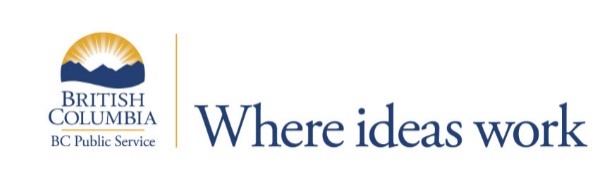 Ministry of Forests, Lands, Natural Resource Operations and Rural Development
Powell River Woodlands Supervisor
$69,900.80 - $79,791.25 annually 

This position is also posted as a Scientific Technical Officer 27 under requisition 63784

BC Timber Sales (BCTS) manages about 20 per cent of the province’s allowable annual cut for Crown timber, generating economic prosperity for British Columbians through the safe, sustainable development and auction of Crown timber.  BCTS operates in 33 communities and directly supports over 8,000 jobs across B.C. Data from our operations are used to help determine the market value of the timber harvested from public land and ensures British Columbians receive fair value from their timber resources. 

BCTS also supports government’s commitment to true, lasting reconciliation with First Nations in BC as we move toward fully adopting and implementing the United Nations Declaration on the Rights of Indigenous Peoples and the Calls to Action of the Truth and Reconciliation Commission.
To find out more about our program check out the BCTS website

The Woodlands Supervisor leads and supervises a team of forest professionals and contractors that may be responsible for activities such as planning, developing, harvesting, access and silviculture within field teams or functional teams depending on how the business area is structured. The position is the expense authority and manages the budget for the team. The position may be the face of BC Timber Sales in the communities where the field team is located. The responsibilities of the position and the team members they supervise will vary according to the mixture of geographic, social, economic and timber issues. The position is accountable for ensuring that all operational and contractual activities meet legislative and certification standards (EMS/SFM/SAFE).Qualifications for this role include:A Registered Professional Forester (RPF) or be eligible for registration as an RPF with the Association of BC Forest Professionals (ABCFP) and three years (gained within the last five years) of experience in operational forestry such as forest tenures, cut-block and road development, engineering, silviculture, harvest operations or compliance and enforcement.For more information and to apply online by September 25, 2019, please go to: https://bcpublicservice.hua.hrsmart.com/hr/ats/Posting/view/63783 Attention: only applications submitted through the BC Public Service’s employment website (see link above) will be accepted.